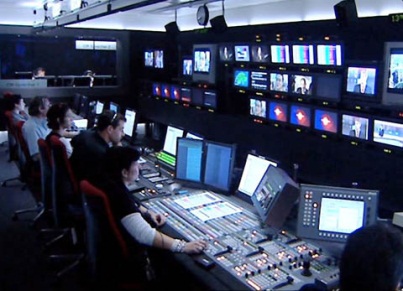 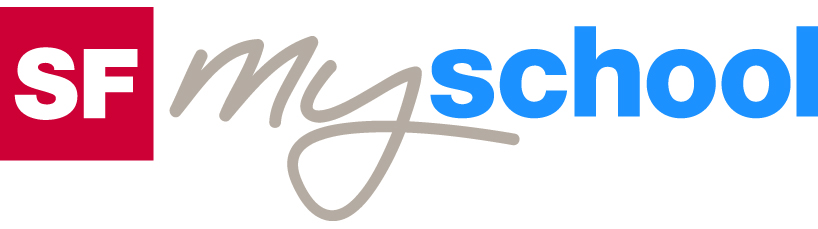 ArbeitsblattArbeitsblatt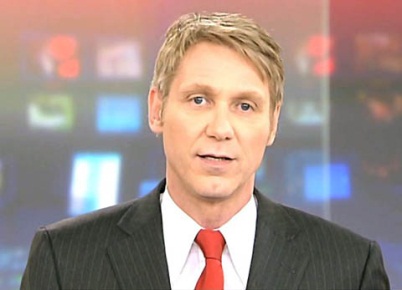 Tagesschau BackstageTagesschau BackstageTagesschau BackstageTagesschau BackstageDas Newsteam vom 13. Mai 200820:00 MinutenDas Newsteam vom 13. Mai 200820:00 MinutenDas Newsteam vom 13. Mai 200820:00 MinutenDas Newsteam vom 13. Mai 200820:00 Minuten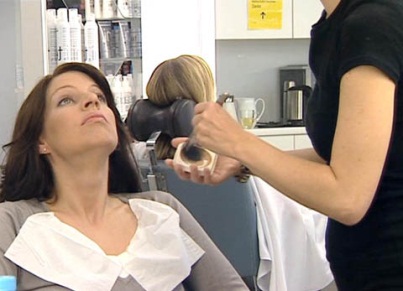 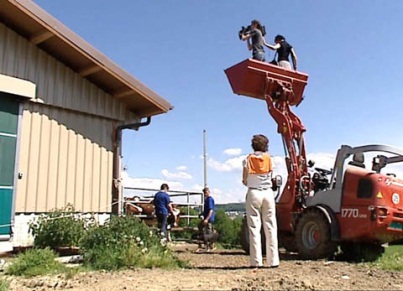 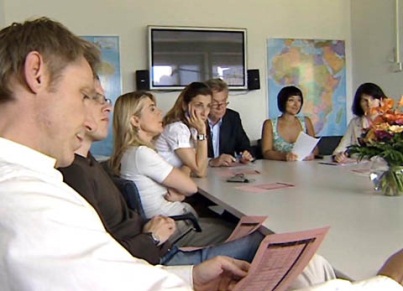 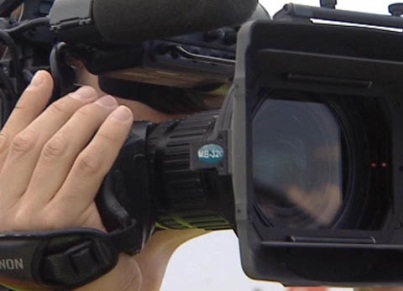 Wann begann am 13. Mai 2008 der Arbeitstag für den Moderator der «Tagesschau»-Hauptausgabe? Wie heisst das Gerät, auf welchem der zu sprechende Text aufgezeichnet ist? Wann siehst du die Hauptausgabe der deutschschweizerischen «Tagesschau» erstmals auf dem Bildschirm? Wenn du die Sendung um 19:30 Uhr verpasst hast, wo kannst du sie als Wiederholung sehen bzw. abrufen? Welche Körperteile werden zusätzlich zum Gesicht des Moderators geschminkt? Was macht die Arbeit des Sprechers besonders stressig? Welche Schwierigkeiten ergeben sich immer wieder bei Direktschaltungen ins Ausland? Kennst du andere tägliche und wöchentliche Informations-sendungen des Schweizer Fernsehens? Welcher TV-Beruf würde dich interessieren? Wie oft siehst du dir pro Woche die «Tagesschau» an? Schätze die Einschaltquote einer normalen TS-Hauptausgabe.Welche Art von Meldungen findest du über- oder untervertreten in der «Tagesschau»? 